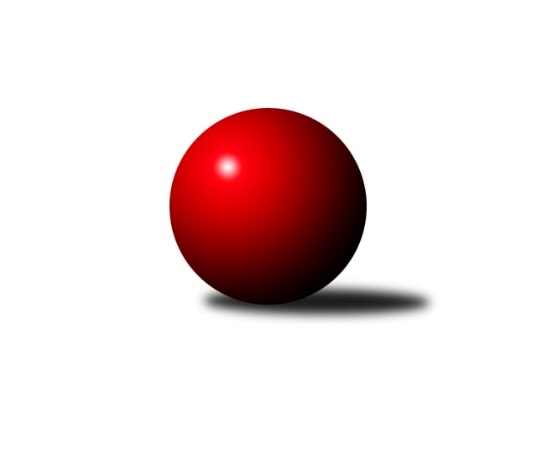 Č.6Ročník 2023/2024	31.5.2024 Západočeská divize 2023/2024Statistika 6. kolaTabulka družstev:		družstvo	záp	výh	rem	proh	skore	sety	průměr	body	plné	dorážka	chyby	1.	TJ Dobřany	6	5	0	1	33.5 : 14.5 	(81.0 : 63.0)	2780	10	1882	898	22.7	2.	Kuželky Ji.Hazlov B	6	5	0	1	31.0 : 17.0 	(85.0 : 59.0)	2925	10	2009	916	31	3.	TJ Slavoj Plzeň	6	4	0	2	28.5 : 19.5 	(85.0 : 59.0)	2887	8	1980	906	24	4.	TJ Sokol Útvina	6	4	0	2	28.0 : 20.0 	(74.0 : 70.0)	2576	8	1773	804	18.7	5.	TJ Sokol Zahořany	6	4	0	2	26.0 : 22.0 	(70.0 : 74.0)	2920	8	2011	909	23.7	6.	Lokomotiva Cheb A	6	3	0	3	24.5 : 23.5 	(74.0 : 70.0)	2969	6	2033	936	28.8	7.	TJ Lomnice B	6	3	0	3	24.0 : 24.0 	(78.0 : 66.0)	2955	6	2058	897	45.2	8.	Kuželky Aš B	6	3	0	3	22.0 : 26.0 	(64.0 : 80.0)	2839	6	1955	883	29.7	9.	Lokomotiva Cheb B	6	2	0	4	20.0 : 28.0 	(72.0 : 72.0)	2854	4	1936	919	22	10.	Baník Stříbro	6	2	0	4	20.0 : 28.0 	(64.5 : 79.5)	2931	4	2024	907	40.8	11.	Kuželky Holýšov B	6	1	0	5	15.5 : 32.5 	(54.0 : 90.0)	2752	2	1913	839	30.3	12.	Slovan K.Vary B	6	0	0	6	15.0 : 33.0 	(62.5 : 81.5)	2935	0	2042	893	46.8Tabulka doma:		družstvo	záp	výh	rem	proh	skore	sety	průměr	body	maximum	minimum	1.	TJ Slavoj Plzeň	3	3	0	0	20.0 : 4.0 	(50.5 : 21.5)	3306	6	3313	3298	2.	TJ Dobřany	3	3	0	0	18.0 : 6.0 	(40.0 : 32.0)	2511	6	2537	2467	3.	Kuželky Ji.Hazlov B	4	3	0	1	18.0 : 14.0 	(53.0 : 43.0)	3219	6	3271	3105	4.	Lokomotiva Cheb A	2	2	0	0	12.5 : 3.5 	(33.0 : 15.0)	2773	4	2774	2772	5.	Kuželky Aš B	2	2	0	0	12.0 : 4.0 	(32.0 : 16.0)	3174	4	3216	3132	6.	TJ Sokol Útvina	2	2	0	0	12.0 : 4.0 	(26.0 : 22.0)	2562	4	2566	2558	7.	TJ Lomnice B	3	2	0	1	15.0 : 9.0 	(46.0 : 26.0)	3055	4	3107	2979	8.	Baník Stříbro	4	2	0	2	16.5 : 15.5 	(47.5 : 48.5)	3092	4	3182	3010	9.	TJ Sokol Zahořany	4	2	0	2	15.0 : 17.0 	(44.0 : 52.0)	2563	4	2634	2478	10.	Kuželky Holýšov B	3	1	0	2	9.5 : 14.5 	(31.0 : 41.0)	2586	2	2625	2560	11.	Lokomotiva Cheb B	3	1	0	2	9.0 : 15.0 	(38.0 : 34.0)	2678	2	2728	2603	12.	Slovan K.Vary B	3	0	0	3	7.0 : 17.0 	(31.5 : 40.5)	3061	0	3094	3029Tabulka venku:		družstvo	záp	výh	rem	proh	skore	sety	průměr	body	maximum	minimum	1.	Kuželky Ji.Hazlov B	2	2	0	0	13.0 : 3.0 	(32.0 : 16.0)	2778	4	3002	2554	2.	TJ Sokol Zahořany	2	2	0	0	11.0 : 5.0 	(26.0 : 22.0)	3099	4	3174	3023	3.	TJ Dobřany	3	2	0	1	15.5 : 8.5 	(41.0 : 31.0)	2870	4	3253	2647	4.	TJ Sokol Útvina	4	2	0	2	16.0 : 16.0 	(48.0 : 48.0)	2581	4	2663	2481	5.	Lokomotiva Cheb B	3	1	0	2	11.0 : 13.0 	(34.0 : 38.0)	2913	2	3196	2580	6.	TJ Lomnice B	3	1	0	2	9.0 : 15.0 	(32.0 : 40.0)	2922	2	3180	2501	7.	TJ Slavoj Plzeň	3	1	0	2	8.5 : 15.5 	(34.5 : 37.5)	2747	2	3249	2446	8.	Lokomotiva Cheb A	4	1	0	3	12.0 : 20.0 	(41.0 : 55.0)	2968	2	3185	2767	9.	Kuželky Aš B	4	1	0	3	10.0 : 22.0 	(32.0 : 64.0)	2727	2	3129	2508	10.	Baník Stříbro	2	0	0	2	3.5 : 12.5 	(17.0 : 31.0)	2850	0	3139	2561	11.	Slovan K.Vary B	3	0	0	3	8.0 : 16.0 	(31.0 : 41.0)	2893	0	3151	2426	12.	Kuželky Holýšov B	3	0	0	3	6.0 : 18.0 	(23.0 : 49.0)	2807	0	3067	2535Tabulka podzimní části:		družstvo	záp	výh	rem	proh	skore	sety	průměr	body	doma	venku	1.	TJ Dobřany	6	5	0	1	33.5 : 14.5 	(81.0 : 63.0)	2780	10 	3 	0 	0 	2 	0 	1	2.	Kuželky Ji.Hazlov B	6	5	0	1	31.0 : 17.0 	(85.0 : 59.0)	2925	10 	3 	0 	1 	2 	0 	0	3.	TJ Slavoj Plzeň	6	4	0	2	28.5 : 19.5 	(85.0 : 59.0)	2887	8 	3 	0 	0 	1 	0 	2	4.	TJ Sokol Útvina	6	4	0	2	28.0 : 20.0 	(74.0 : 70.0)	2576	8 	2 	0 	0 	2 	0 	2	5.	TJ Sokol Zahořany	6	4	0	2	26.0 : 22.0 	(70.0 : 74.0)	2920	8 	2 	0 	2 	2 	0 	0	6.	Lokomotiva Cheb A	6	3	0	3	24.5 : 23.5 	(74.0 : 70.0)	2969	6 	2 	0 	0 	1 	0 	3	7.	TJ Lomnice B	6	3	0	3	24.0 : 24.0 	(78.0 : 66.0)	2955	6 	2 	0 	1 	1 	0 	2	8.	Kuželky Aš B	6	3	0	3	22.0 : 26.0 	(64.0 : 80.0)	2839	6 	2 	0 	0 	1 	0 	3	9.	Lokomotiva Cheb B	6	2	0	4	20.0 : 28.0 	(72.0 : 72.0)	2854	4 	1 	0 	2 	1 	0 	2	10.	Baník Stříbro	6	2	0	4	20.0 : 28.0 	(64.5 : 79.5)	2931	4 	2 	0 	2 	0 	0 	2	11.	Kuželky Holýšov B	6	1	0	5	15.5 : 32.5 	(54.0 : 90.0)	2752	2 	1 	0 	2 	0 	0 	3	12.	Slovan K.Vary B	6	0	0	6	15.0 : 33.0 	(62.5 : 81.5)	2935	0 	0 	0 	3 	0 	0 	3Tabulka jarní části:		družstvo	záp	výh	rem	proh	skore	sety	průměr	body	doma	venku	1.	Kuželky Ji.Hazlov B	0	0	0	0	0.0 : 0.0 	(0.0 : 0.0)	0	0 	0 	0 	0 	0 	0 	0 	2.	Slovan K.Vary B	0	0	0	0	0.0 : 0.0 	(0.0 : 0.0)	0	0 	0 	0 	0 	0 	0 	0 	3.	Kuželky Holýšov B	0	0	0	0	0.0 : 0.0 	(0.0 : 0.0)	0	0 	0 	0 	0 	0 	0 	0 	4.	TJ Sokol Zahořany	0	0	0	0	0.0 : 0.0 	(0.0 : 0.0)	0	0 	0 	0 	0 	0 	0 	0 	5.	TJ Sokol Útvina	0	0	0	0	0.0 : 0.0 	(0.0 : 0.0)	0	0 	0 	0 	0 	0 	0 	0 	6.	Kuželky Aš B	0	0	0	0	0.0 : 0.0 	(0.0 : 0.0)	0	0 	0 	0 	0 	0 	0 	0 	7.	TJ Lomnice B	0	0	0	0	0.0 : 0.0 	(0.0 : 0.0)	0	0 	0 	0 	0 	0 	0 	0 	8.	TJ Dobřany	0	0	0	0	0.0 : 0.0 	(0.0 : 0.0)	0	0 	0 	0 	0 	0 	0 	0 	9.	TJ Slavoj Plzeň	0	0	0	0	0.0 : 0.0 	(0.0 : 0.0)	0	0 	0 	0 	0 	0 	0 	0 	10.	Lokomotiva Cheb B	0	0	0	0	0.0 : 0.0 	(0.0 : 0.0)	0	0 	0 	0 	0 	0 	0 	0 	11.	Lokomotiva Cheb A	0	0	0	0	0.0 : 0.0 	(0.0 : 0.0)	0	0 	0 	0 	0 	0 	0 	0 	12.	Baník Stříbro	0	0	0	0	0.0 : 0.0 	(0.0 : 0.0)	0	0 	0 	0 	0 	0 	0 	0 Zisk bodů pro družstvo:		jméno hráče	družstvo	body	zápasy	v %	dílčí body	sety	v %	1.	Vojtěch Kořan 	TJ Dobřany 	6	/	6	(100%)	19	/	24	(79%)	2.	Petr Rajlich 	Lokomotiva Cheb B  	5	/	6	(83%)	20	/	24	(83%)	3.	Michal Tuček 	Kuželky Ji.Hazlov B 	5	/	6	(83%)	18	/	24	(75%)	4.	Jiří Guba 	TJ Lomnice B 	5	/	6	(83%)	17	/	24	(71%)	5.	Josef Vdovec 	Kuželky Holýšov B 	5	/	6	(83%)	16	/	24	(67%)	6.	David Grössl 	TJ Sokol Zahořany  	5	/	6	(83%)	16	/	24	(67%)	7.	Zdeněk Eichler 	Lokomotiva Cheb A  	5	/	6	(83%)	13.5	/	24	(56%)	8.	Pavel Sloup 	TJ Dobřany 	4.5	/	5	(90%)	16	/	20	(80%)	9.	František Douša 	Lokomotiva Cheb A  	4.5	/	6	(75%)	18	/	24	(75%)	10.	Jaroslav Bulant 	Kuželky Aš B 	4	/	5	(80%)	18	/	20	(90%)	11.	Marek Eisman 	TJ Dobřany 	4	/	5	(80%)	16	/	20	(80%)	12.	Lucie Vajdíková 	TJ Lomnice B 	4	/	5	(80%)	15	/	20	(75%)	13.	Jiří Kubínek 	TJ Sokol Útvina 	4	/	5	(80%)	14	/	20	(70%)	14.	Jan Kříž 	TJ Sokol Útvina 	4	/	5	(80%)	12	/	20	(60%)	15.	Petr Haken 	Kuželky Ji.Hazlov B 	4	/	5	(80%)	12	/	20	(60%)	16.	Kamil Bláha 	Kuželky Ji.Hazlov B 	4	/	6	(67%)	16	/	24	(67%)	17.	Ladislav Lipták 	Lokomotiva Cheb A  	4	/	6	(67%)	16	/	24	(67%)	18.	Jakub Marcell 	Baník Stříbro 	4	/	6	(67%)	12	/	24	(50%)	19.	Marek Smetana 	TJ Dobřany 	4	/	6	(67%)	11	/	24	(46%)	20.	Jakub Harmáček 	TJ Slavoj Plzeň 	3	/	4	(75%)	12	/	16	(75%)	21.	Pavel Repčík 	Kuželky Ji.Hazlov B 	3	/	4	(75%)	12	/	16	(75%)	22.	Jiří Nováček 	Lokomotiva Cheb B  	3	/	4	(75%)	9	/	16	(56%)	23.	Bernard Vraniak 	Baník Stříbro 	3	/	4	(75%)	9	/	16	(56%)	24.	Vít Červenka 	TJ Sokol Útvina 	3	/	5	(60%)	13	/	20	(65%)	25.	Martin Hurta 	Kuželky Aš B 	3	/	5	(60%)	12	/	20	(60%)	26.	Petr Harmáček 	TJ Slavoj Plzeň 	3	/	5	(60%)	11.5	/	20	(58%)	27.	Luděk Kratochvíl 	Kuželky Aš B 	3	/	5	(60%)	11.5	/	20	(58%)	28.	Tereza Štursová 	TJ Lomnice B 	3	/	5	(60%)	10.5	/	20	(53%)	29.	Lukáš Holý 	Slovan K.Vary B 	3	/	5	(60%)	10.5	/	20	(53%)	30.	Bedřich Horka 	Kuželky Holýšov B 	3	/	5	(60%)	10	/	20	(50%)	31.	Jan Pešek 	TJ Slavoj Plzeň 	3	/	5	(60%)	9.5	/	20	(48%)	32.	Václav Kříž ml.	TJ Sokol Útvina 	3	/	6	(50%)	14	/	24	(58%)	33.	Pavel Pivoňka 	TJ Sokol Zahořany  	3	/	6	(50%)	12.5	/	24	(52%)	34.	Přemysl Krůta 	TJ Lomnice B 	3	/	6	(50%)	11.5	/	24	(48%)	35.	Jiří Vácha 	Lokomotiva Cheb B  	3	/	6	(50%)	10	/	24	(42%)	36.	Stanislav Veselý 	TJ Sokol Útvina 	3	/	6	(50%)	10	/	24	(42%)	37.	Josef Kreutzer 	TJ Slavoj Plzeň 	2.5	/	3	(83%)	8.5	/	12	(71%)	38.	Lubomír Martinek 	Slovan K.Vary B 	2	/	2	(100%)	6	/	8	(75%)	39.	David Junek 	Baník Stříbro 	2	/	2	(100%)	6	/	8	(75%)	40.	Jiří Zenefels 	TJ Sokol Zahořany  	2	/	2	(100%)	6	/	8	(75%)	41.	Tomáš Beck ml.	Slovan K.Vary B 	2	/	2	(100%)	5	/	8	(63%)	42.	Daniel Šeterle 	Kuželky Holýšov B 	2	/	3	(67%)	4	/	12	(33%)	43.	Anna Löffelmannová 	TJ Sokol Zahořany  	2	/	4	(50%)	11	/	16	(69%)	44.	Jaroslav Dobiáš 	TJ Sokol Útvina 	2	/	4	(50%)	8	/	16	(50%)	45.	Johannes Luster 	Slovan K.Vary B 	2	/	4	(50%)	7.5	/	16	(47%)	46.	Michal Lohr 	TJ Dobřany 	2	/	4	(50%)	5	/	16	(31%)	47.	Václav Mašek 	Kuželky Aš B 	2	/	4	(50%)	5	/	16	(31%)	48.	Jakub Janouch 	Kuželky Holýšov B 	2	/	5	(40%)	12	/	20	(60%)	49.	Michael Wittwar 	Kuželky Ji.Hazlov B 	2	/	5	(40%)	12	/	20	(60%)	50.	Jiří Opatrný 	TJ Slavoj Plzeň 	2	/	5	(40%)	9.5	/	20	(48%)	51.	Pavel Basl 	Baník Stříbro 	2	/	5	(40%)	9	/	20	(45%)	52.	Václav Pilař 	Kuželky Aš B 	2	/	5	(40%)	8	/	20	(40%)	53.	Matěj Chlubna 	TJ Sokol Zahořany  	2	/	5	(40%)	8	/	20	(40%)	54.	Jana Komancová 	Kuželky Ji.Hazlov B 	2	/	5	(40%)	8	/	20	(40%)	55.	Vladislav Urban 	Kuželky Aš B 	2	/	5	(40%)	7.5	/	20	(38%)	56.	Dagmar Rajlichová 	Lokomotiva Cheb B  	2	/	6	(33%)	16	/	24	(67%)	57.	Hubert Guba 	TJ Lomnice B 	2	/	6	(33%)	14	/	24	(58%)	58.	Radek Kutil 	TJ Sokol Zahořany  	2	/	6	(33%)	9.5	/	24	(40%)	59.	Václav Loukotka 	Baník Stříbro 	2	/	6	(33%)	9	/	24	(38%)	60.	Jiří Čížek 	Lokomotiva Cheb A  	2	/	6	(33%)	9	/	24	(38%)	61.	Lukáš Zeman 	Slovan K.Vary B 	2	/	6	(33%)	8	/	24	(33%)	62.	Michal Duchek 	Baník Stříbro 	1	/	1	(100%)	4	/	4	(100%)	63.	Jakub Růžička 	Lokomotiva Cheb B  	1	/	1	(100%)	4	/	4	(100%)	64.	Blanka Martinková 	Slovan K.Vary B 	1	/	1	(100%)	4	/	4	(100%)	65.	Daniela Stašová 	Slovan K.Vary B 	1	/	2	(50%)	5	/	8	(63%)	66.	Jakub Solfronk 	TJ Dobřany 	1	/	2	(50%)	5	/	8	(63%)	67.	František Bürger 	TJ Slavoj Plzeň 	1	/	2	(50%)	4	/	8	(50%)	68.	Hana Berkovcová 	Lokomotiva Cheb A  	1	/	2	(50%)	4	/	8	(50%)	69.	Jiří Jaroš 	Lokomotiva Cheb B  	1	/	3	(33%)	5	/	12	(42%)	70.	Miroslav Pivoňka 	Lokomotiva Cheb B  	1	/	3	(33%)	4	/	12	(33%)	71.	Tomáš Benda 	TJ Sokol Zahořany  	1	/	3	(33%)	4	/	12	(33%)	72.	Pavel Staša 	Slovan K.Vary B 	1	/	3	(33%)	4	/	12	(33%)	73.	Petr Kučera 	TJ Dobřany 	1	/	3	(33%)	4	/	12	(33%)	74.	Rudolf Štěpanovský 	TJ Lomnice B 	1	/	4	(25%)	6	/	16	(38%)	75.	Petr Ježek 	Kuželky Holýšov B 	1	/	4	(25%)	6	/	16	(38%)	76.	Vendula Suchánková 	Kuželky Ji.Hazlov B 	1	/	4	(25%)	6	/	16	(38%)	77.	Jan Adam 	Lokomotiva Cheb A  	1	/	4	(25%)	6	/	16	(38%)	78.	Josef Dvořák 	TJ Dobřany 	1	/	4	(25%)	5	/	16	(31%)	79.	Bronislava Hánělová 	Slovan K.Vary B 	1	/	4	(25%)	4.5	/	16	(28%)	80.	Vlastimil Hlavatý 	TJ Sokol Útvina 	1	/	4	(25%)	2	/	16	(13%)	81.	Jaroslav Harančík 	Baník Stříbro 	1	/	5	(20%)	8.5	/	20	(43%)	82.	Eva Nováčková 	Lokomotiva Cheb A  	1	/	5	(20%)	7.5	/	20	(38%)	83.	Jan Čech 	Baník Stříbro 	1	/	6	(17%)	7	/	24	(29%)	84.	Miroslav Martínek 	Kuželky Holýšov B 	0.5	/	6	(8%)	5	/	24	(21%)	85.	Jaroslav Páv 	Slovan K.Vary B 	0	/	1	(0%)	2	/	4	(50%)	86.	Dominik Kopčík 	Kuželky Aš B 	0	/	1	(0%)	2	/	4	(50%)	87.	Pavlína Stašová 	Slovan K.Vary B 	0	/	1	(0%)	1	/	4	(25%)	88.	Roman Chlubna 	Kuželky Holýšov B 	0	/	1	(0%)	1	/	4	(25%)	89.	Karel Smrž 	Baník Stříbro 	0	/	1	(0%)	0	/	4	(0%)	90.	Václav Hlaváč ml.	Slovan K.Vary B 	0	/	1	(0%)	0	/	4	(0%)	91.	František Novák 	Kuželky Holýšov B 	0	/	1	(0%)	0	/	4	(0%)	92.	Iva Knesplová Koubková 	TJ Lomnice B 	0	/	1	(0%)	0	/	4	(0%)	93.	Jiří Stehlík 	Kuželky Holýšov B 	0	/	1	(0%)	0	/	4	(0%)	94.	Petra Vařechová 	TJ Sokol Zahořany  	0	/	1	(0%)	0	/	4	(0%)	95.	Vlastimil Hlavatý 	TJ Slavoj Plzeň 	0	/	3	(0%)	5	/	12	(42%)	96.	Petr Čolák 	Slovan K.Vary B 	0	/	3	(0%)	5	/	12	(42%)	97.	Zuzana Kožíšková 	TJ Lomnice B 	0	/	3	(0%)	4	/	12	(33%)	98.	Jáchym Kaas 	TJ Slavoj Plzeň 	0	/	3	(0%)	1	/	12	(8%)	99.	Jan Štengl 	Kuželky Holýšov B 	0	/	3	(0%)	0	/	12	(0%)	100.	Lenka Pivoňková 	Lokomotiva Cheb B  	0	/	3	(0%)	0	/	12	(0%)	101.	Pavel Schubert 	Lokomotiva Cheb B  	0	/	4	(0%)	4	/	16	(25%)Průměry na kuželnách:		kuželna	průměr	plné	dorážka	chyby	výkon na hráče	1.	TJ Slavoj Plzeň, 1-4	3244	2213	1030	38.8	(540.7)	2.	Hazlov, 1-4	3201	2161	1039	37.0	(533.6)	3.	Kuželky Aš, 1-4	3100	2118	982	54.0	(516.7)	4.	Karlovy Vary, 1-4	3095	2142	952	45.3	(515.8)	5.	Stříbro, 1-4	3088	2129	958	47.6	(514.7)	6.	Lomnice, 1-4	2986	2066	919	52.3	(497.8)	7.	Lokomotiva Cheb, 1-2	2673	1822	850	4.6	(445.6)	8.	Kuželky Holýšov, 1-2	2615	1794	821	13.0	(435.9)	9.	TJ Sokol Zahořany, 1-2	2552	1776	775	16.0	(425.4)	10.	Sokol Útvina, 1-2	2544	1759	785	35.0	(424.1)	11.	TJ Dobřany, 1-2	2481	1721	759	26.0	(413.5)Nejlepší výkony na kuželnách:TJ Slavoj Plzeň, 1-4TJ Slavoj Plzeň	3313	6. kolo	Jiří Opatrný 	TJ Slavoj Plzeň	583	4. koloTJ Slavoj Plzeň	3298	4. kolo	Zdeněk Eichler 	Lokomotiva Cheb A 	582	6. koloLokomotiva Cheb A 	3185	6. kolo	Petr Harmáček 	TJ Slavoj Plzeň	581	4. koloTJ Lomnice B	3180	4. kolo	Ladislav Lipták 	Lokomotiva Cheb A 	580	6. koloTJ Slavoj Plzeň	24	2. kolo	Rudolf Štěpanovský 	TJ Lomnice B	579	4. koloKuželky Aš B	0	2. kolo	František Bürger 	TJ Slavoj Plzeň	575	6. kolo		. kolo	Jakub Harmáček 	TJ Slavoj Plzeň	575	6. kolo		. kolo	Josef Kreutzer 	TJ Slavoj Plzeň	552	4. kolo		. kolo	Jan Pešek 	TJ Slavoj Plzeň	551	6. kolo		. kolo	Jiří Opatrný 	TJ Slavoj Plzeň	550	6. koloHazlov, 1-4Kuželky Ji.Hazlov B	3271	5. kolo	Dagmar Rajlichová 	Lokomotiva Cheb B 	591	4. koloTJ Dobřany	3253	6. kolo	Petr Haken 	Kuželky Ji.Hazlov B	579	5. koloKuželky Ji.Hazlov B	3252	2. kolo	Michal Tuček 	Kuželky Ji.Hazlov B	577	4. koloKuželky Ji.Hazlov B	3247	4. kolo	Kamil Bláha 	Kuželky Ji.Hazlov B	577	4. koloLokomotiva Cheb B 	3196	4. kolo	Petr Haken 	Kuželky Ji.Hazlov B	576	2. koloSlovan K.Vary B	3151	5. kolo	Petr Rajlich 	Lokomotiva Cheb B 	573	4. koloBaník Stříbro	3139	2. kolo	Petr Haken 	Kuželky Ji.Hazlov B	572	6. koloKuželky Ji.Hazlov B	3105	6. kolo	Kamil Bláha 	Kuželky Ji.Hazlov B	565	2. kolo		. kolo	Tomáš Beck ml.	Slovan K.Vary B	563	5. kolo		. kolo	Vojtěch Kořan 	TJ Dobřany	559	6. koloKuželky Aš, 1-4Kuželky Aš B	3216	1. kolo	Jaroslav Bulant 	Kuželky Aš B	579	3. koloKuželky Aš B	3132	3. kolo	Vladislav Urban 	Kuželky Aš B	569	1. koloKuželky Holýšov B	3067	1. kolo	Jakub Janouch 	Kuželky Holýšov B	564	1. koloLokomotiva Cheb A 	2986	3. kolo	Jaroslav Bulant 	Kuželky Aš B	559	1. kolo		. kolo	Dominik Kopčík 	Kuželky Aš B	547	1. kolo		. kolo	Václav Pilař 	Kuželky Aš B	540	3. kolo		. kolo	Martin Hurta 	Kuželky Aš B	533	1. kolo		. kolo	Bedřich Horka 	Kuželky Holýšov B	532	1. kolo		. kolo	František Douša 	Lokomotiva Cheb A 	522	3. kolo		. kolo	Ladislav Lipták 	Lokomotiva Cheb A 	518	3. koloKarlovy Vary, 1-4TJ Sokol Zahořany 	3174	4. kolo	Pavel Pivoňka 	TJ Sokol Zahořany 	572	4. koloKuželky Aš B	3129	6. kolo	Tereza Štursová 	TJ Lomnice B	554	2. koloSlovan K.Vary B	3094	4. kolo	Matěj Chlubna 	TJ Sokol Zahořany 	552	4. koloTJ Lomnice B	3085	2. kolo	Jaroslav Bulant 	Kuželky Aš B	550	6. koloSlovan K.Vary B	3059	6. kolo	Lukáš Holý 	Slovan K.Vary B	548	6. koloSlovan K.Vary B	3029	2. kolo	Pavel Staša 	Slovan K.Vary B	539	4. kolo		. kolo	Martin Hurta 	Kuželky Aš B	536	6. kolo		. kolo	Radek Kutil 	TJ Sokol Zahořany 	533	4. kolo		. kolo	Tomáš Beck ml.	Slovan K.Vary B	532	2. kolo		. kolo	Lukáš Holý 	Slovan K.Vary B	529	2. koloStříbro, 1-4TJ Slavoj Plzeň	3249	5. kolo	Jakub Harmáček 	TJ Slavoj Plzeň	581	5. koloBaník Stříbro	3182	3. kolo	Petr Harmáček 	TJ Slavoj Plzeň	563	5. koloSlovan K.Vary B	3101	3. kolo	David Grössl 	TJ Sokol Zahořany 	556	1. koloBaník Stříbro	3092	5. kolo	David Junek 	Baník Stříbro	555	3. koloBaník Stříbro	3085	6. kolo	František Bürger 	TJ Slavoj Plzeň	543	5. koloTJ Sokol Zahořany 	3023	1. kolo	Petr Rajlich 	Lokomotiva Cheb B 	543	6. koloBaník Stříbro	3010	1. kolo	Jan Čech 	Baník Stříbro	542	3. koloLokomotiva Cheb B 	2963	6. kolo	Johannes Luster 	Slovan K.Vary B	538	3. kolo		. kolo	Bernard Vraniak 	Baník Stříbro	537	5. kolo		. kolo	Jakub Marcell 	Baník Stříbro	536	5. koloLomnice, 1-4TJ Lomnice B	3107	5. kolo	Michal Tuček 	Kuželky Ji.Hazlov B	543	1. koloTJ Lomnice B	3079	3. kolo	Jiří Guba 	TJ Lomnice B	534	5. koloKuželky Ji.Hazlov B	3002	1. kolo	Hubert Guba 	TJ Lomnice B	532	5. koloTJ Lomnice B	2979	1. kolo	Hubert Guba 	TJ Lomnice B	531	3. koloLokomotiva Cheb A 	2933	5. kolo	Ladislav Lipták 	Lokomotiva Cheb A 	523	5. koloKuželky Holýšov B	2819	3. kolo	Tereza Štursová 	TJ Lomnice B	523	5. kolo		. kolo	Pavel Repčík 	Kuželky Ji.Hazlov B	521	1. kolo		. kolo	Jiří Guba 	TJ Lomnice B	516	3. kolo		. kolo	Josef Vdovec 	Kuželky Holýšov B	515	3. kolo		. kolo	Přemysl Krůta 	TJ Lomnice B	515	3. koloLokomotiva Cheb, 1-2Lokomotiva Cheb A 	2774	2. kolo	Ladislav Lipták 	Lokomotiva Cheb A 	541	2. koloLokomotiva Cheb A 	2772	4. kolo	Ladislav Lipták 	Lokomotiva Cheb A 	527	4. koloLokomotiva Cheb A 	2767	1. kolo	Jiří Nováček 	Lokomotiva Cheb B 	498	5. koloLokomotiva Cheb B 	2728	5. kolo	Zdeněk Eichler 	Lokomotiva Cheb A 	492	1. koloLokomotiva Cheb B 	2702	1. kolo	Jiří Nováček 	Lokomotiva Cheb B 	489	3. koloTJ Sokol Útvina	2655	3. kolo	František Douša 	Lokomotiva Cheb A 	482	2. koloTJ Dobřany	2647	4. kolo	Petr Rajlich 	Lokomotiva Cheb B 	480	1. koloLokomotiva Cheb B 	2603	3. kolo	Jiří Nováček 	Lokomotiva Cheb B 	480	1. koloKuželky Aš B	2544	5. kolo	Josef Dvořák 	TJ Dobřany	477	4. koloTJ Sokol Útvina	2542	2. kolo	Petr Rajlich 	Lokomotiva Cheb B 	473	5. koloKuželky Holýšov, 1-2TJ Dobřany	2709	2. kolo	Vojtěch Kořan 	TJ Dobřany	490	2. koloTJ Sokol Útvina	2663	6. kolo	Josef Vdovec 	Kuželky Holýšov B	478	2. koloKuželky Holýšov B	2625	4. kolo	Václav Kříž ml.	TJ Sokol Útvina	471	6. koloKuželky Holýšov B	2574	6. kolo	Daniel Šeterle 	Kuželky Holýšov B	469	4. koloBaník Stříbro	2561	4. kolo	Jan Kříž 	TJ Sokol Útvina	462	6. koloKuželky Holýšov B	2560	2. kolo	Marek Eisman 	TJ Dobřany	461	2. kolo		. kolo	Jaroslav Harančík 	Baník Stříbro	460	4. kolo		. kolo	Marek Smetana 	TJ Dobřany	454	2. kolo		. kolo	Michal Duchek 	Baník Stříbro	452	4. kolo		. kolo	Jakub Solfronk 	TJ Dobřany	449	2. koloTJ Sokol Zahořany, 1-2TJ Sokol Zahořany 	2634	5. kolo	Jiří Zenefels 	TJ Sokol Zahořany 	488	5. koloTJ Sokol Zahořany 	2618	6. kolo	Matěj Chlubna 	TJ Sokol Zahořany 	465	6. koloLokomotiva Cheb B 	2580	2. kolo	Jiří Jaroš 	Lokomotiva Cheb B 	458	2. koloKuželky Ji.Hazlov B	2554	3. kolo	Anna Löffelmannová 	TJ Sokol Zahořany 	456	2. koloKuželky Holýšov B	2535	5. kolo	Anna Löffelmannová 	TJ Sokol Zahořany 	456	6. koloTJ Sokol Zahořany 	2520	2. kolo	Dagmar Rajlichová 	Lokomotiva Cheb B 	454	2. koloTJ Lomnice B	2501	6. kolo	Daniel Šeterle 	Kuželky Holýšov B	453	5. koloTJ Sokol Zahořany 	2478	3. kolo	Josef Vdovec 	Kuželky Holýšov B	452	5. kolo		. kolo	David Grössl 	TJ Sokol Zahořany 	452	3. kolo		. kolo	Petr Rajlich 	Lokomotiva Cheb B 	452	2. koloSokol Útvina, 1-2TJ Sokol Útvina	2566	1. kolo	Jan Kříž 	TJ Sokol Útvina	457	4. koloTJ Sokol Útvina	2558	4. kolo	Vít Červenka 	TJ Sokol Útvina	455	4. koloTJ Slavoj Plzeň	2546	1. kolo	Jaroslav Bulant 	Kuželky Aš B	453	4. koloKuželky Aš B	2508	4. kolo	Stanislav Veselý 	TJ Sokol Útvina	450	4. kolo		. kolo	Martin Hurta 	Kuželky Aš B	447	4. kolo		. kolo	Jan Kříž 	TJ Sokol Útvina	445	1. kolo		. kolo	Václav Kříž ml.	TJ Sokol Útvina	442	1. kolo		. kolo	Jiří Kubínek 	TJ Sokol Útvina	439	1. kolo		. kolo	Václav Kříž ml.	TJ Sokol Útvina	437	4. kolo		. kolo	Petr Harmáček 	TJ Slavoj Plzeň	437	1. koloTJ Dobřany, 1-2TJ Dobřany	2537	3. kolo	Pavel Sloup 	TJ Dobřany	472	5. koloTJ Dobřany	2530	5. kolo	Marek Smetana 	TJ Dobřany	472	3. koloTJ Sokol Útvina	2481	5. kolo	Lubomír Martinek 	Slovan K.Vary B	451	1. koloTJ Dobřany	2467	1. kolo	Josef Kreutzer 	TJ Slavoj Plzeň	447	3. koloTJ Slavoj Plzeň	2446	3. kolo	Stanislav Veselý 	TJ Sokol Útvina	443	5. koloSlovan K.Vary B	2426	1. kolo	Petr Kučera 	TJ Dobřany	439	5. kolo		. kolo	Petr Harmáček 	TJ Slavoj Plzeň	438	3. kolo		. kolo	Vojtěch Kořan 	TJ Dobřany	438	1. kolo		. kolo	Pavel Sloup 	TJ Dobřany	434	1. kolo		. kolo	Marek Eisman 	TJ Dobřany	428	3. koloČetnost výsledků:	8.0 : 0.0	1x	7.0 : 1.0	5x	6.5 : 1.5	1x	6.0 : 2.0	10x	5.5 : 2.5	1x	5.0 : 3.0	5x	3.0 : 5.0	2x	2.0 : 6.0	7x	1.5 : 6.5	1x	1.0 : 7.0	3x